                    T.C. AYANCIK BELEDİYESİ MECLİS KARARI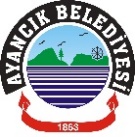 KARAR - 01 -  Belediye ve Bağlı Kuruluşları ile Mahalli İdare Birlikleri Norm Kadro İlke ve Standartlarına Dair Yönetmelik “ in  11.maddesi gereği olarak hazırlanan  II Sayılı  Boş Kadro Derece Değişiklik Teklif Cetveli  gündemin 10.maddesinden sonra  gündeme alınması oybirliği ile kabul edildi. KARAR - 02 - Belediye Meclisimizin 04.11.2020 Tarih ve 112 nolu kararı ile 2021  yılında uygulanmak üzere oybirliği ile kabul edilen ücretler tarifesinin 32. Maddesindeki Taksi-Dolmuş Ücretlerinin, Covid-19 Pandemisi nedeni ile Dünya’da ve ülkemizde yaşamın olumsuz etkilenmesi sebebiyle  01.01.2021 tarihinden itibaren uygulanacak ücret artışı 31.06.2021 tarihine ertelenip, bu tarihe kadar 2020 yılı ücretlerinin uygulanması hususunda ki teklif gündemin 10.maddesinden sonra  gündeme alınması oybirliği ile kabul edildi. KARAR  - 03 -    5393 sayılı yasanın 25.maddesi gereği Ayancık Belediyesi  2020 yılı gelir ve giderleri ile bunlara ilişkin hesap kayıt ve işlemlerinin denetimi için gizli oylama ile yapılan  3 kişilik“ Denetim Kurulu üyeliği“ ne; Necati SÖNMEZ 	10  oy,   (CHP)      2.   Seyfi ÖZER                                10  oy   (CHP)      3.   Alev GÜL                          	         10  oy   (AKP)  alarak seçilmişlerdir.KARAR - 04 –  6245 sayılı yasanın 8.maddesi gereği Ayancık Belediyemizde;  üzerinde resmi görevi bulunmayanlara yevmiye ve yol masrafları olarak; 2021 yılı bütçe kararnamesinin H cetveli (b) bendinde en çok 4.derecedeki devlet memuru için ödenecek rakamın verilmesi oybirliği ile kabul edildi.KARAR –05-  5393 sayılı yasanın 32. Maddesi gereği 2020 yılında Meclis Başkan ve üyelerine meclis ve komisyon toplantılarına katıldıkları her gün için Belediye Başkanına ödenmekte olan ödeneğin 1/3 ‘ü kadar bürüt huzur hakkı ücreti ödenmesi oybirliği ile kabul edildi.KARAR -06–   2021 yılı için Ayancık ilçemizde 6301 sayılı yasanın 1.maddesinde anılan işyerlerinde çalıştırılan işçilere ve diğer müstahdemlere kamu işyerlerindeki uygulamaya benzer şekilde saat 12:00 ile 13:00 arası 1 saat öğle dinlenmesi olarak uygulanması oybirliği ile kabul edildi.                    T.C. AYANCIK BELEDİYESİ MECLİS KARARIKARAR - 7 -  Belediyemizde öteden beri çalışmakta olup, 5393 sayılı yasanın 49.maddesi   3. ve 4 . fıkraları gereği aşağıda ünvanları yazılı sözleşmeli personeller 2021 mali yılında da çalıştırılacağından,  aşağıda ünvanları ve karşılarında aylık net ücretleri yazılı tam zamanlı ve kısmı zamanlı sözleşmeli personele 01.01.2021 tarihinden geçerli olmak üzere ücretlerin aylık net olarak ödenmesine oybirliği ile karar verildi. KARAR -  8  -  Ayancık İlçemiz  Yalı Mahallesi Şehit Ömer Can Açıkgöz isminin yeniden eski adı Şevki Şentürk caddesi olarak değiştirilmesi talep olunmakla durum değerlendirildiğinde;  bahse konu Cadde üzerinde 18 adet binada ikamet eden sakinlerle komisyonumuzun yaptığı  şifai görüşmelerde,  sakinlerin eski adı olan Şevki Şentürk cadde isminden rahatsızlık duymadıklarını ifade etmişlerdir. Ancak; şu anda ki ismin ilçemiz halkından bir şehide ait olması nedeniyle manevi ve duygusal yönünün bulunması, toplumumuzda atadan beri şehitlere karşı yüksek bir duygu ve saygının halen güçlü bir şekilde varlığını sürdürmesi nedeniyle adres değişikliğinin yapılmasının uygun olmayacağından talebin reddine oybirliği ile karar verildi. KARAR  - 9 -  Ayancık İlçemizin tarihi kültürel değerlerini yaşatmak, gelecek nesillere aktarabilmek ve ilçenin turizm potansiyeline katkıda bulunmak amacıyla, ilçemiz yalı mahallesi Gazhane caddesi üzerinde bulunan ve Samsun Kültür ve Tabiat Varlıkları Koruma Kurulunca “ Korunması Gerekli Taşınmaz Kültür Varlığı “ olarak tescilli yapı, Maliye Bakanlığı Milli Emlak Genel Müdürlüğü tarafından Kültür Sitesi yapımında kullanılmak üzere Ayancık Belediye Başkanlığına tahsis edilmiştir. Belediyemize tahsisi yapılan, eski cezaevi binasının bu amaçla kullanıma uygun olduğu, söz konusu yerin ilçemizi ziyaret eden yerli ve yabancı tüm insanların kolay erişebileceği noktada olması da dikkate alındığında, bahse konu İlçemiz yalı mahallesi 33 ada  11 nolu parselde vaki Kültür Varlığı olarak tescilli yapıda  “ Ayancık Kent Müzesi “ kurulmasına, bu amaçla girişimlerde bulunmaya kurul, kurum  veya kuruluşlarla protokol yapmak üzere Belediye Başkanı Hayrettin KAYA’ya yetki verilmesine,  5393 sayılı belediye kanunun 14.maddesi (a) bendi gereği oybirliği ile karar verilmiştir. KARAR -10-  5393 sayılı Belediye kanununun 18.maddesi  ( t )  bendi gereği Ayancık ilçemiz Belediye mücavir alanlarında su, temizlik (evsel katı  atıkların toplanması dahil) kanalizasyon ve yağmur suyu hizmetlerinin sunulmasına  oybirliği ile karar verildi. KARAR - 11-  Belediyemizin talebi doğrultusunda İstanbul Büyükşehir Belediyesi tarafından 34 KKB 69 Plakalı 1986 Model Mercedes Benz Marka itfaiye ( İlk Müdahile ) aracının kamusal mahiyette kullanmak üzere 5.000 - TL bedelle Ayancık Belediyemize satışına karar verilmiş olup; itfaiye  (İlk Müdahile) aracının belirtilen şartta ve bedelde alınmasına ve devir iş ve işlemleri için Destek Hizmetleri Müdürü Mukaddem SARISOY’a yetki verilmesine oybirliği ile karar verildi. KARAR - 12 -  22.02.2007 tarihli resmi gazetede yayınlanarak yürürlüğe giren “Belediye ve Bağlı Kuruluşları ile Mahalli İdare Birlikleri Norm Kadro İlke ve Standartlarına Dair Yönetmelik “ in 11.maddesi ve 5393 sayılı Belediye Kanun. 18.maddesi (l) fıkrası gereği  ekte sunulan ve halen boş bulunan 9.dereceli Bilgisayar İşletmeni kadrosunun kaldırılarak yerine 3.dereceli Bilgisayar İşletmeni kadrosu alınmasına dair hazırlanan  ve ekte sunulan       [ II SAYILI  BOŞ MEMUR KADRO (derece)DEĞİŞİKLİK TEKLİF CETVELİ ] oybirliği ile kabul edildi.KARAR - 13 - Belediye Meclisimizin 04.11.2020 Tarih ve 112 nolu kararı ile 2021  yılında uygulanmak üzere oybirliği ile kabul edilen ücretler tarifesinin 32. Maddesindeki Taksi-Dolmuş Ücretlerinin, Covid-19 Pandemisi nedeni ile Dünya’da ve ülkemizde yaşamın olumsuz etkilenmesi, taksi-dolmuşların  en fazla zarar görev hizmet alanlarından biri olması nedeniyle Ücretler Tarifesinin 32.maddesinde yer alan ve  01.01.2021 tarihinden itibaren uygulanacak  ücret artışının 31.06.2021 tarihine ertelenip, bu tarihe kadar 2020 yılı ücretlerinin uygulanmasına, oybirliği ile karar verildi.   Hayrettin KAYA 			Fatma ÜSTÜN  		Hakan Aycan ALTINTAŞBelediye ve Meclis Başkanı        	Katip Üye			Katip ÜyeKarar Tarihi06.01.2021	06.01.2021	Karar NoBelediye Meclisini Teşkil Edenlerin Adı ve Soyadı BİRLEŞİM: 1OTURUM:1DÖNEM: Ocak 2021 Belediye Meclisini Teşkil Edenlerin Adı ve Soyadı BİRLEŞİM: 1OTURUM:1DÖNEM: Ocak 2021 Meclis ve Belediye Başkanı : Hayrettin KAYA        Katip Üyeler :  Fatma ÜSTÜN – Hakan Aycan ALTINTAŞMeclis ve Belediye Başkanı : Hayrettin KAYA        Katip Üyeler :  Fatma ÜSTÜN – Hakan Aycan ALTINTAŞMeclis ve Belediye Başkanı : Hayrettin KAYA        Katip Üyeler :  Fatma ÜSTÜN – Hakan Aycan ALTINTAŞBelediye Meclisini Teşkil Edenlerin Adı ve Soyadı BİRLEŞİM: 1OTURUM:1DÖNEM: Ocak 2021 Belediye Meclisini Teşkil Edenlerin Adı ve Soyadı BİRLEŞİM: 1OTURUM:1DÖNEM: Ocak 2021 OTURUMA KATILANLAR:  NECATİ SÖNMEZ-- Ramazan YILDIZ - Seyfi ÖZER- Cihan ÖZKAYA - İhsan EKMEKÇİ- Alev GÜL- Ferhat ÜNAL.OTURUMA KATILAMAYANLAR:  Necati ASLAN (izinli)- Özer YILDIRIM (izinli) OTURUMA KATILANLAR:  NECATİ SÖNMEZ-- Ramazan YILDIZ - Seyfi ÖZER- Cihan ÖZKAYA - İhsan EKMEKÇİ- Alev GÜL- Ferhat ÜNAL.OTURUMA KATILAMAYANLAR:  Necati ASLAN (izinli)- Özer YILDIRIM (izinli) OTURUMA KATILANLAR:  NECATİ SÖNMEZ-- Ramazan YILDIZ - Seyfi ÖZER- Cihan ÖZKAYA - İhsan EKMEKÇİ- Alev GÜL- Ferhat ÜNAL.OTURUMA KATILAMAYANLAR:  Necati ASLAN (izinli)- Özer YILDIRIM (izinli) Karar Tarihi08.01.2021	08.01.2021	Karar No    07Belediye Meclisini Teşkil Edenlerin Adı ve Soyadı BİRLEŞİM: 2OTURUM:1DÖNEM: Ocak 2021 Belediye Meclisini Teşkil Edenlerin Adı ve Soyadı BİRLEŞİM: 2OTURUM:1DÖNEM: Ocak 2021 Meclis ve Belediye Başkanı : Hayrettin KAYA        Katip Üyeler :  Fatma ÜSTÜN – Hakan Aycan ALTINTAŞMeclis ve Belediye Başkanı : Hayrettin KAYA        Katip Üyeler :  Fatma ÜSTÜN – Hakan Aycan ALTINTAŞMeclis ve Belediye Başkanı : Hayrettin KAYA        Katip Üyeler :  Fatma ÜSTÜN – Hakan Aycan ALTINTAŞBelediye Meclisini Teşkil Edenlerin Adı ve Soyadı BİRLEŞİM: 2OTURUM:1DÖNEM: Ocak 2021 Belediye Meclisini Teşkil Edenlerin Adı ve Soyadı BİRLEŞİM: 2OTURUM:1DÖNEM: Ocak 2021 OTURUMA KATILANLAR:  NECATİ SÖNMEZ-- Ramazan YILDIZ - Seyfi ÖZER-  İhsan EKMEKÇİ- Alev GÜL- Ferhat ÜNAL.OTURUMA KATILAMAYANLAR:  Necati ASLAN (izinli)- Özer YILDIRIM- Cihan ÖZKAYA. (izinli).OTURUMA KATILANLAR:  NECATİ SÖNMEZ-- Ramazan YILDIZ - Seyfi ÖZER-  İhsan EKMEKÇİ- Alev GÜL- Ferhat ÜNAL.OTURUMA KATILAMAYANLAR:  Necati ASLAN (izinli)- Özer YILDIRIM- Cihan ÖZKAYA. (izinli).OTURUMA KATILANLAR:  NECATİ SÖNMEZ-- Ramazan YILDIZ - Seyfi ÖZER-  İhsan EKMEKÇİ- Alev GÜL- Ferhat ÜNAL.OTURUMA KATILAMAYANLAR:  Necati ASLAN (izinli)- Özer YILDIRIM- Cihan ÖZKAYA. (izinli).Ünvanı / Tam zamanlıAdetiNet Ücreti TL.Ziraat  Mühendisi1  3.315,00.-TLSu Ürünleri Mühendisi13.315,00.-TLİnşaat Mühendisi13.315,00.-TLİnşaat Teknikeri13.315,00.-TLHarita Kadastro Teknikeri  13.315,00.-TLEndüstriyel Elektronik Teknikeri  13.315,00.-TLEkonomist   13.315,00.-TLÜnvanı / Kısmi Zamanlı Serbest Avukat   12.190,00.-TL